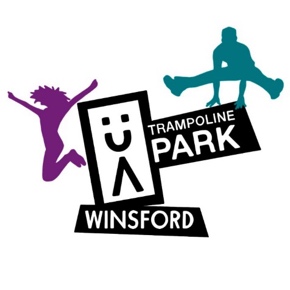 We are very pleased to offer rebound therapy at UA Trampoline Park. These are mainly 1:1 sessions, ideal for those with additional needs. Rebound Therapy is the phrase used to describe the specific model of trampoline therapy known as exercise therapy to provide opportunities for movement and therapeutic exercise.The main benefits include the developing and improvement of:Strength of limbsNumeracyPatienceCommunicationCo-ordinationIndependenceSelf-confidenceBalanceMuscle toneReaction speedSelf-imageEye contactRelaxationFreedom of movementSense of achievementStaminaSpatial awarenessBody awarenessSocial awarenessConsideration of othersTrust and confidence in Coach or AssistantColour recognitionHeight and depth perceptionAnd most importantly - FUN and ENJOYMENTOther benefits include:Stimulation of digestive systemImproved bowel function, Internal organ massageHow We Aim to Achieve These Benefits:We use the internationally recognised Winstrada development and award scheme which records and rewards progress.For those with profound and complex needs, we use the Huddersfield Functional Index in conjunction with the Winstrada scheme.Contact: Kirsty - info@uacheshire.co.ukLocation: UA Cheshire Trampoline Park – Unit 9 Winsford Industrial Estate, CW7 3RLTelephone: 01606 212690 Rebound Days: Term Time Only. Mondays 14:30-18:30 Wednesday 13:00-18:30 Thursdays 13:15-16:00 and 17:30-18:30 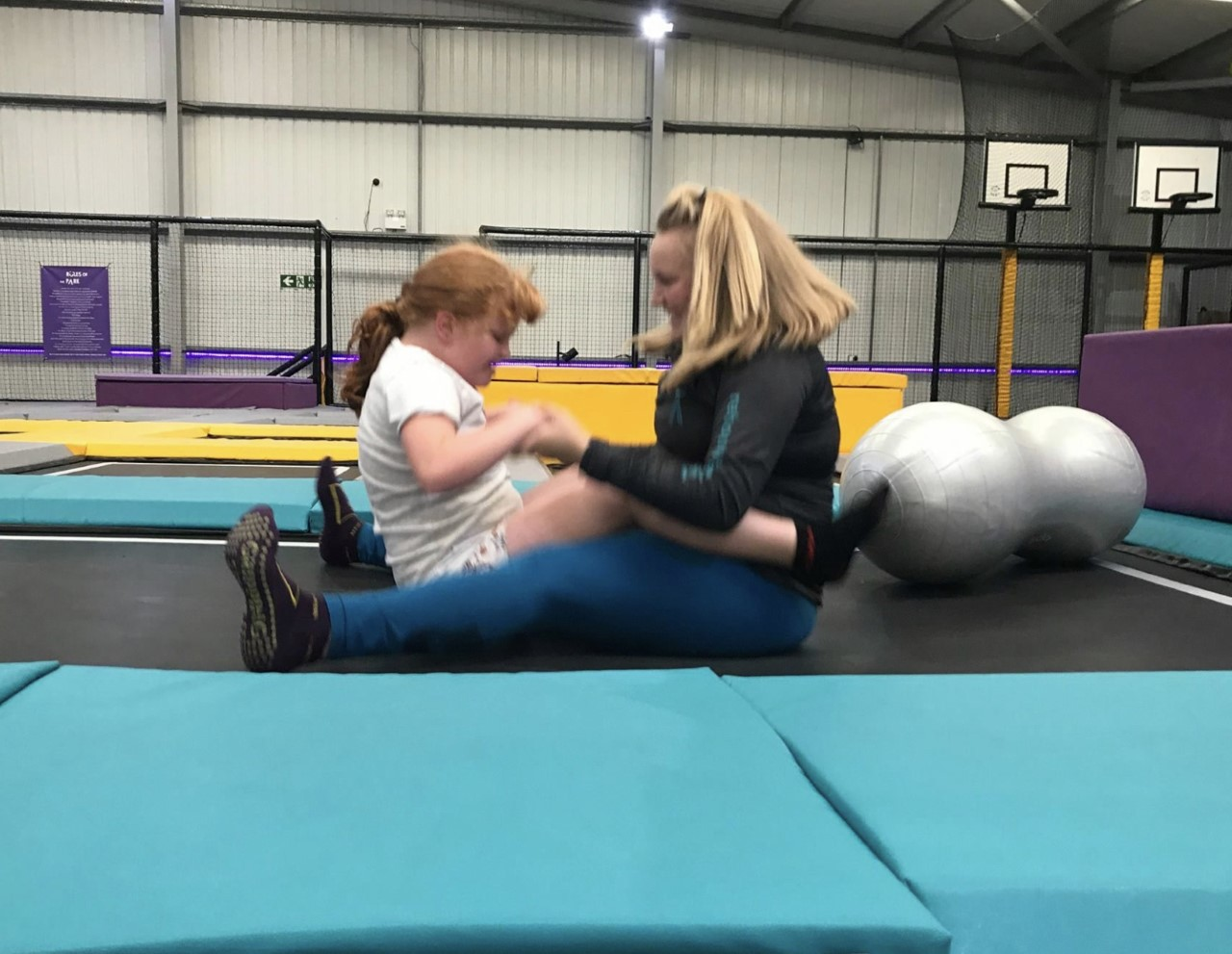 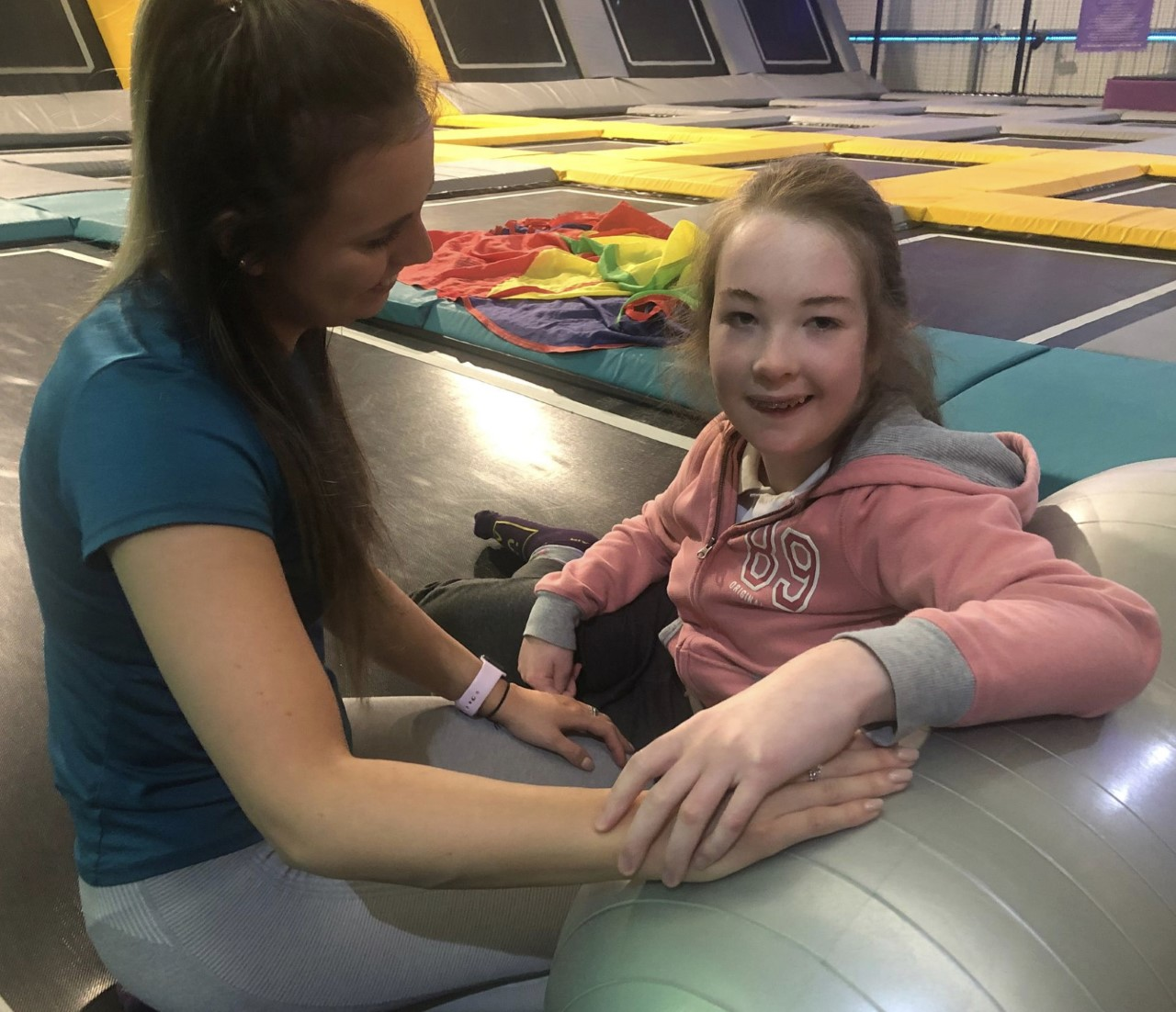 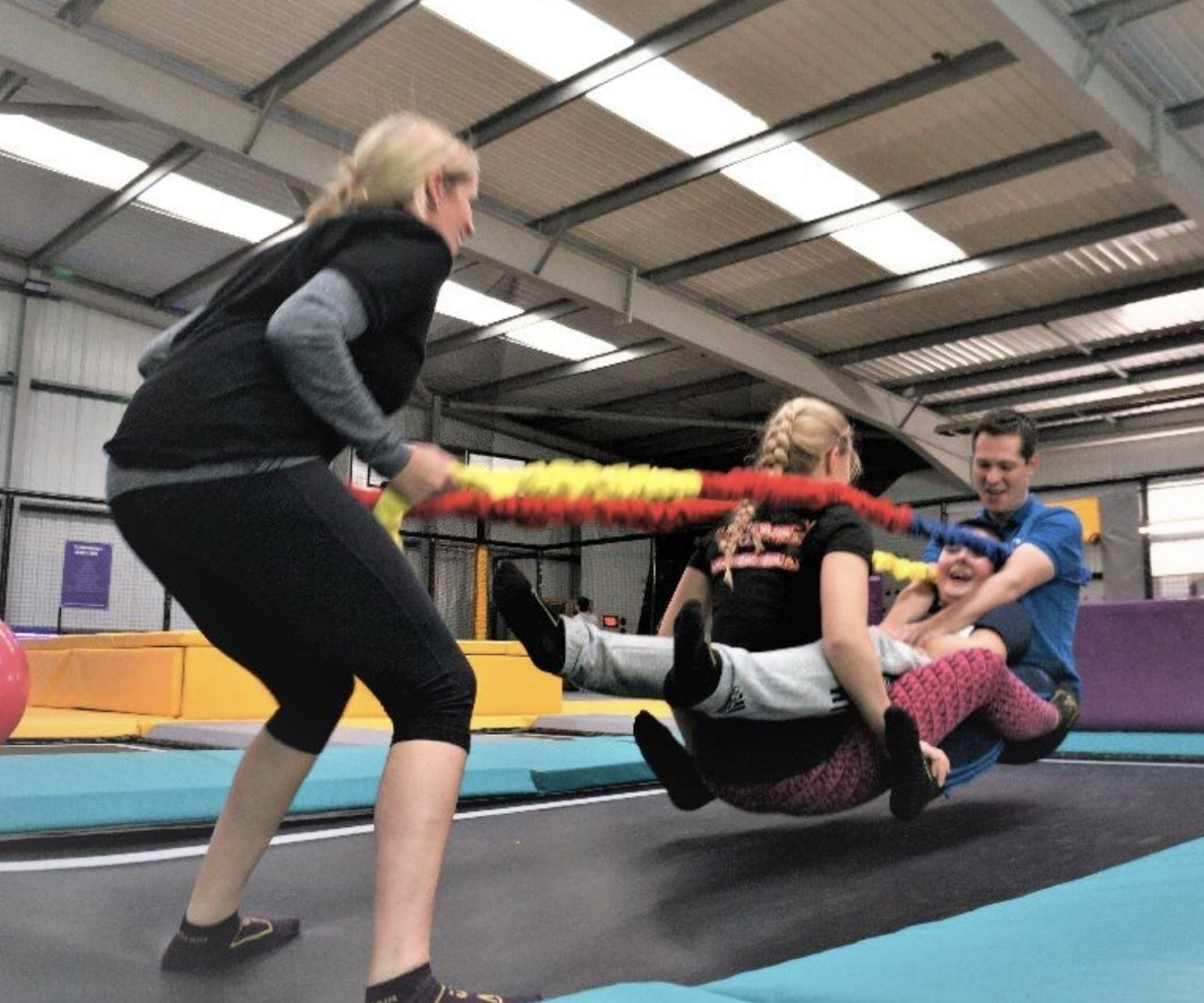 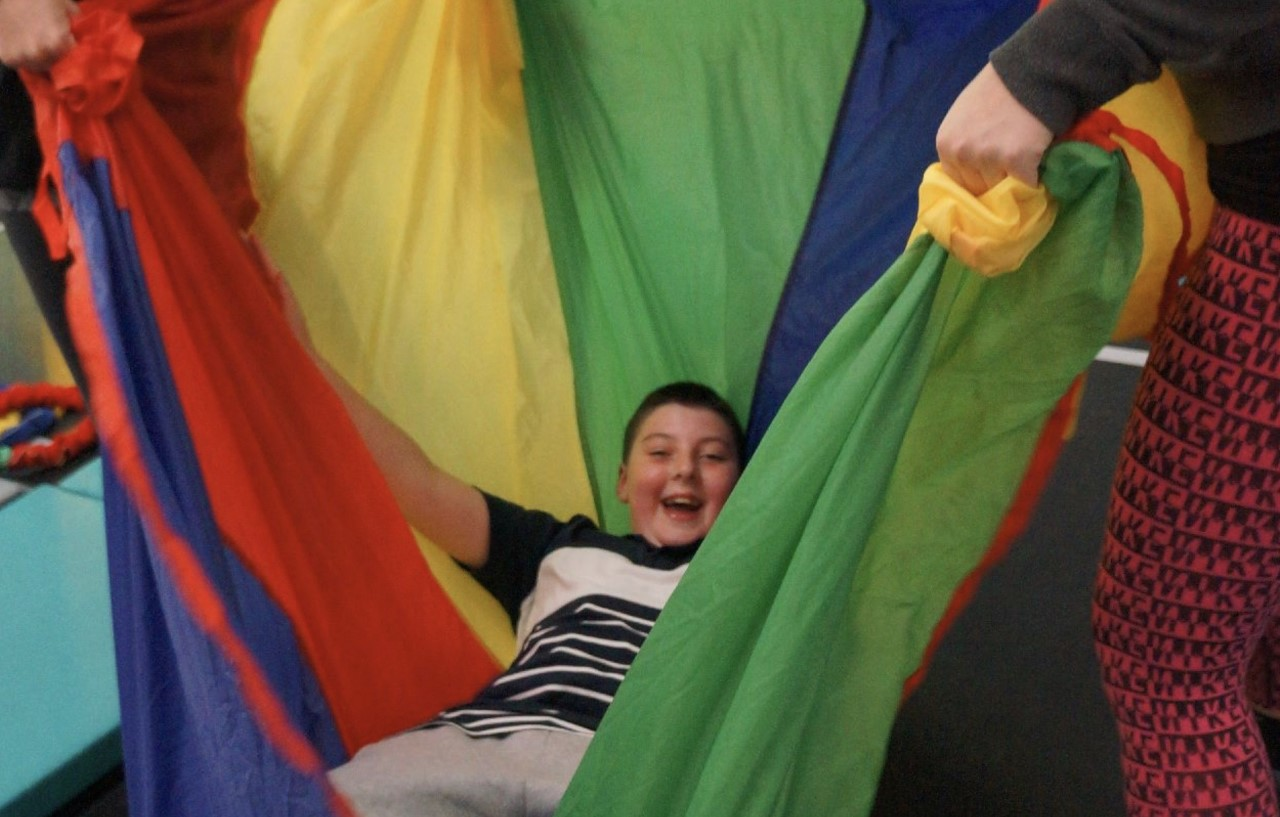 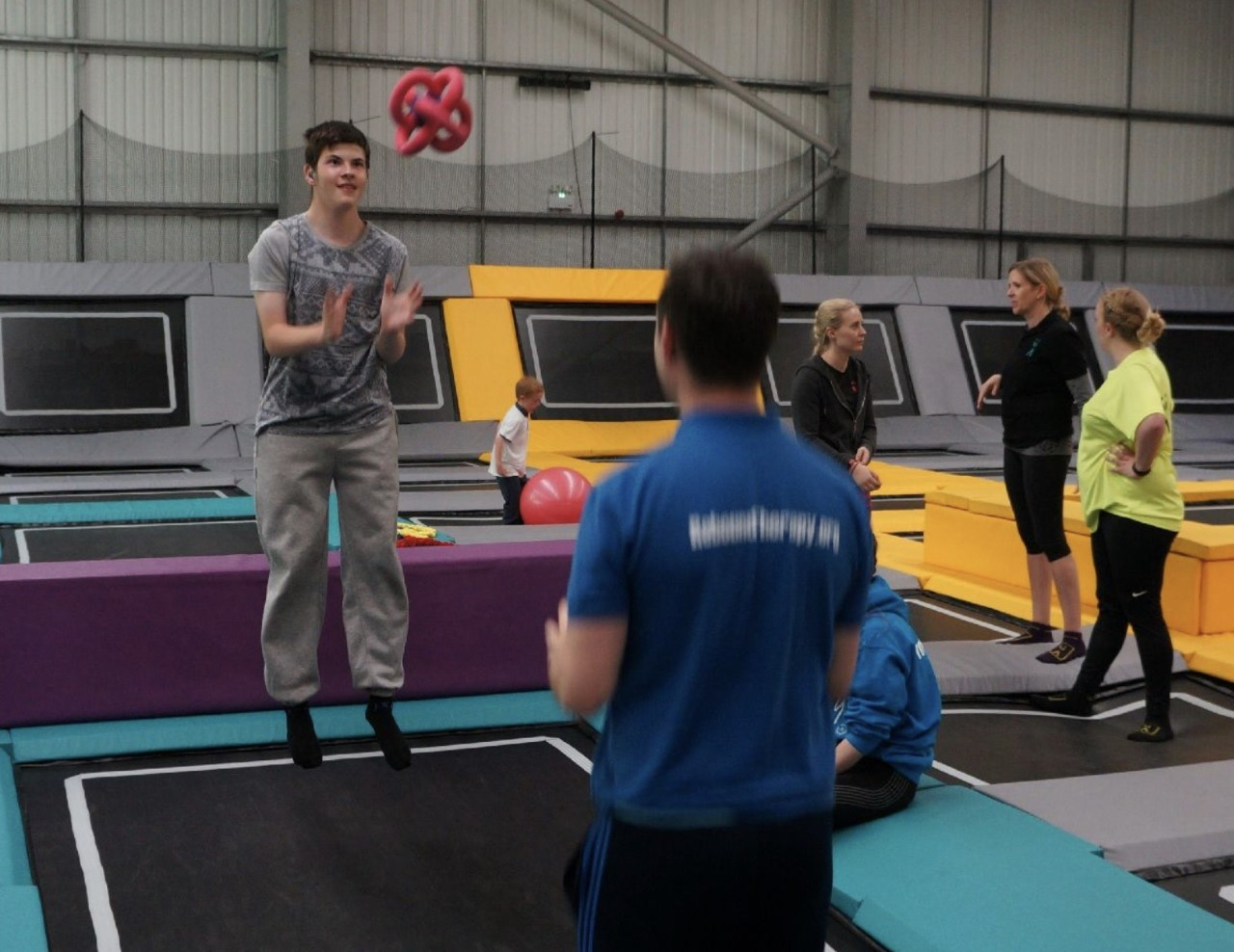 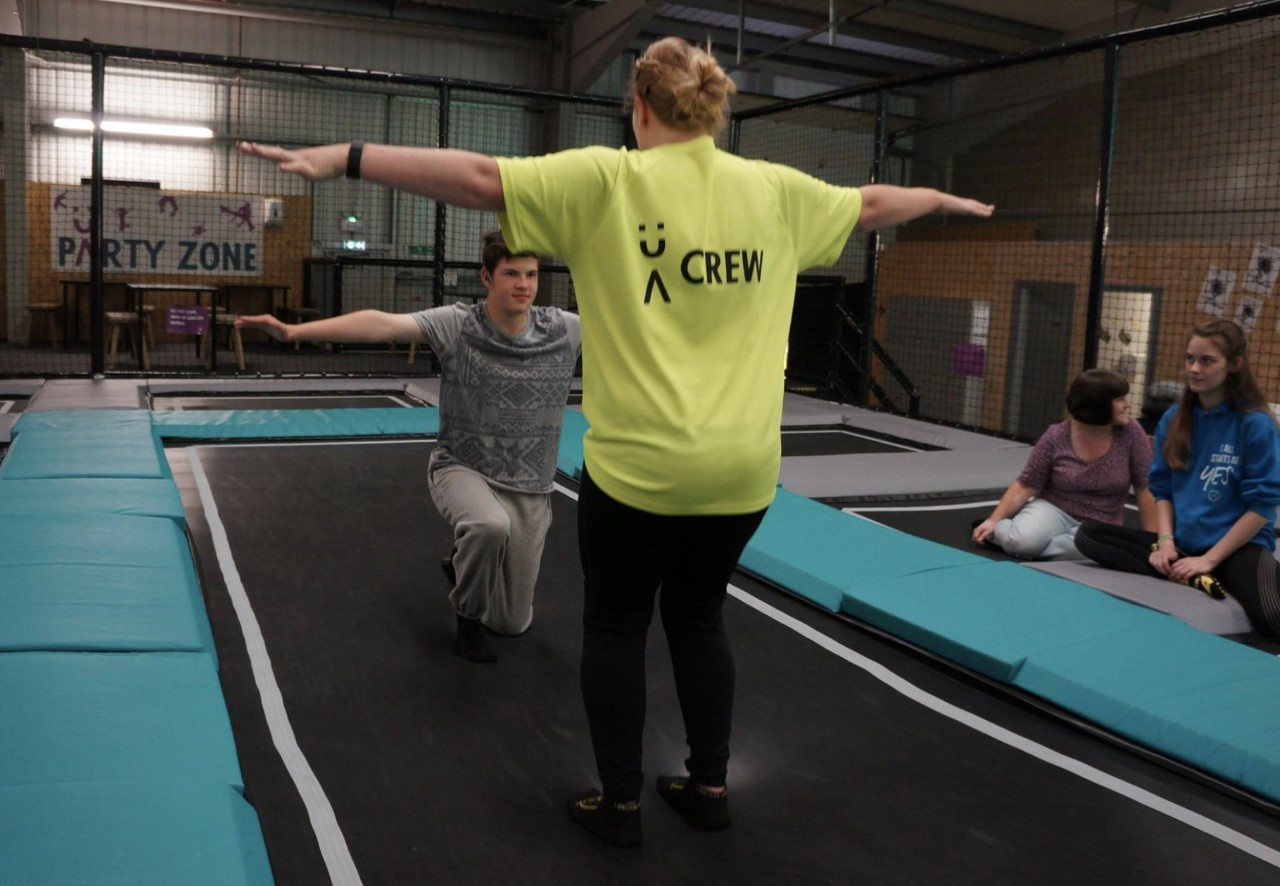 